Task 1:Create a Graphical User Interface that enables a user to enter the data in the following data dictionary, and clears the file.Task 2 Create a module that will swap two objects, when two values are declared and the module swaps the contents of each text based object.PseudocodeBegin (procedure Swap –ItemA, ItemB)	Temp               temp A	ItemA	            ItemB	ItemB		tempEndTask 3 Create a program for either of the following sort algorithms:Bubble Sortbegin BubbleSort(list)   for all elements of list      if list[i] > list[i+1]         swap(list[i], list[i+1])      end if   end for   return listend BubbleSortQuick Sortprocedure quickSort(left, right)   if right-left <= 0      return   else           pivot = A[right]      partition = partitionFunc(left, right, pivot)      quickSort(left,partition-1)      quickSort(partition+1,right)       end if		end procedureTask 4: Create the code for the following design. You can use code from other tasks to help.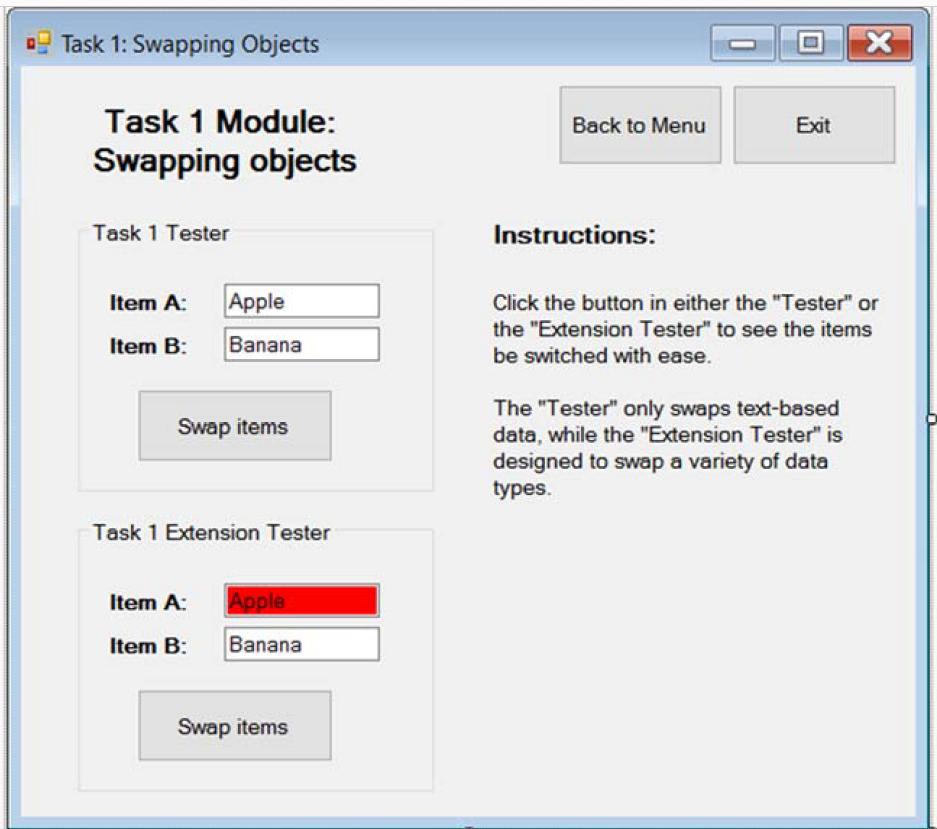 Task 5:FieldData TypeDescriptionIdentifierDomain(range or values)Customer F NamestringThis is the customer’s first name.strCustFirstNameCustomer L NamestringThis is the customer’s last name.strCustLastNameCustomer house numberintThis is the house number.intHouseNumberOnly a whole number.Customer street namestringThis is the customer’s street name.strStreetNameCustomer suburbstringThis is the customer’s suburb.strSuburbCustomer postcodeintThis is the customer’s postcode.intPostcodeBetween 3000-3999Customer phone numberstringThis is the customer’s phone numberstrPhoneNumber